Call to Order Last Meeting SummaryAction items completedItems outstandingNew BusinessNew and pending projectsUpcoming audits Monthly Accomplishments/Goals MetReview Incidents and Near MissesSafety Inspection ResultsTraining TopicsReview Employee SuggestionsAssign Actions (see below) Open ForumNext Meeting 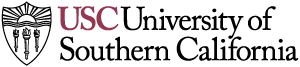 [Unit Name]Safety Meeting AgendaDateFacilitatorTimeLocationNotetakerAgenda ItemsActionsAssigned toStatusDue DateAttendee NameSignature